На само 100m од плажа и 200m од центар е лоциран 3* хотел "Ammon Garden". Хотелски соджини: 27 хотелски студија на приземје, први и втори кат, базен со 2 нивоа на длабочина од 1,10м и 2,20м со лежалки и чадори, лоби бар покрај базенот со голем избор на пијалоци, ресторан во кој се служи појадокот, рецепција со лоби, Wi-Fi интернет, прекрасно уреден двор со многу палми и зеленило, паркинг простор (бесплатен).Хотелско сместување: Сместувачките капацитети кои се во сопствен закуп на Медитеран се од типот на студија со комплетно опремена мини кујна со фрижидер и се состојат од 2 или 3 редовни легла и една софа на расклопување, наменета за дете до 12год кое се сместуваат бесплатно, Baby cot, клима, купатило со фен, крпи за раце и тело, TV, гардеробер, телефон, ноќни ламби, тераса со масичка и столчиња со прекрасен поглед кон базенот или одлично уредената градина... Дозволено е сместување со домашни миленичиња. Чистењето на студијата е секојдневно, менување на постелнини и крпи на 3 дена.Хотелски услуги: Појадок, шведска маса (на самопослужување) од 08:30 до 10:00 во ресторанот на хотелот. Вечера - мени (избор од 4-5 главни јадења / салата / десерт) во ресторан кој се наоѓа на сама плажа.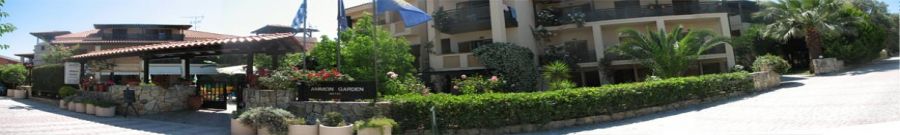 EARLY BOOKING - Лето 202015% попуст за целосна уплата до 01.01.20  |  10% попуст за целосна уплата до 01.02.20
   7% попуст за целосна уплата до 01.03.20  |     5% попуст за целосна уплата до 01.04.20
прво дете до 12 год - БЕСПЛАТНО  |  второ дете од 6-12 год - 50% попуст  |  трет возрасен - 40% попустНАПОМЕНА-  Цените се дадени по лице за 7 ноќевања со појадок, без превоз;-  Хотелското сместување е од тип студио со комплетно опремена мини кујна;-  ВB (ноќевање со појадок) | Појадок (шведска маса) | Вечера (избор од мени) во ресторант "Pink" на сама плажа, со доплата по сопствен избор;-  Цените се изразени во евра, за уплата во денарска противвредност 1€ = 62мкд.-  При резервација задолжителна уплата на аконтација од 30%, во случај на откажување, уплатената аконтација не се враќа;-  Baby cot - БЕСПЛАТНО, на барање;-  Клима - БЕСПЛАТНА;-  Wi-Fi интернет - БЕСПЛАТЕН во лоби барот и покрај базенот;-  Превоз од: Штип / Струмица / Скопје / Куманово / Велес / Неготино / Удово / Гевгелија;-  Автобусот ги остава/зема патниците на околу 20m од хотелот.-  Еarly Booking попустите НЕ се комбинираат со други попусти и не важат за првиот и последниот термин.ПОПУСТИ И ДОПЛАТИ-  За уплата на два последователни термини (еден по друг), одобруваме 10% попуст на вториот термин;-  Прво дете до 12 години - БЕСПЛАТНО;-  Второ дете од 6-12 години - 50% попуст;-  Трет возрасен - 40% попуст;-  Доплата за туристичка такса - 1.50€ од соба од ноќ (се плаќа на рецепција при сместување);-  Доплата за вечера: 70€ за возрасни / 40€ за деца до 12 год. за цел престој;-  Доплата за превоз: 35€ за возрасни / 25€ за деца до 12 год. Деца до 2 год. - бесплатно (без седиште);-  Доплата за патничко осигурување.За овој аранжман важат општите услови на патување на СКТМ и Медитеран.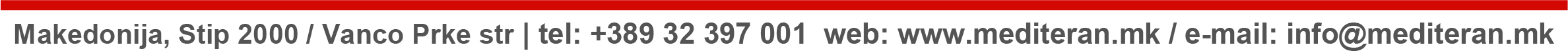 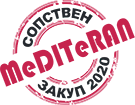 Хотел "AMMON GARDEN" - Пефкохори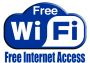 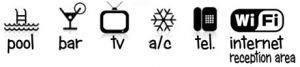 "Ammon Garden" 3*
ПефкохоритерминМАЈМАЈМАЈЈУНИЈУНИЈУНИЈУНИЈУЛИЈУЛИЈУЛИЈУЛИАВГУСТАВГУСТАВГУСТАВГУСТАВГУСТСЕПТЕМВРИСЕПТЕМВРИСЕПТЕМВРИ"Ammon Garden" 3*
Пефкохоритермин16233006132027041118250108152229051219"Ammon Garden" 3*
Пефкохорибр. ноќи7BB7BB7BB7BB7BB7BB7BB7BB7BB7BB7BB7BB7BB7BB7BB7BB7BB7BB7BBЦена по лице  (BB)Цена по лице  (BB)75951301601852102402652853053053053052652151651309575Вечера /возрасни/Вечера /возрасни/70707070707070707070707070707070707070Вечера /деца до 12год/Вечера /деца до 12год/40404040404040404040404040404040404040